IMPLEMENTASI TUGAS DAN KEWENANGAN PERANGKAT DAERAH BERDASARKAN PERATURAN DAERAH NOMOR 9 TAHUN 2016 TENTANG PEMBENTUKAN DAN SUSUNAN PERANGKAT DAERAH DI KOTA PADANG PANJANGNaziful Akmal1,, Dr. Sanidjar Pebrihariati R SH., MH1, Drs. Suparman Khan M.Hum11 Program Studi Ilmu Hukum, Fakultas Hukum Universitas Bung HattaEmail : naziful_akmal@yahoo.comABSTRAKPenyelenggaraan otonomi disesuaikan dengan amanat Pembukaan Undang-Undang Dasar Negara Republik Indonesia Tahun 1945 alinea keempat untuk mewujudkan tujuan negara. Kalau dicermati di Kota Padang Panjang Pembentukan dan Susunan Perangkat Daerah di Kota Padang Panjang belum menerapkan sepenuhnya asas tata kerja yang jelas dan pembagian habis tugas.  Implementasi tugas dan kewenangan perangkat daerah diatur dalam Peraturan Daerah Nomor 9 Tahun 2016 tentang Pembentukan dan Susunan Perangkat Daerah di Kota Padang Panjang. Rumusan masalah: 1) Bagaimana peran perangkat daerah berdasarkan Peraturan Daerah Nomor 9 Tahun 2016 tentang Pembentukan dan Susunan Perangkat Daerah di Kota Padang Panjang. 2) Apakah kendala-kendala yang dihadapi pemerintah dalam mengeluarkan kebijakan Peraturan Daerah di Kota Padang Panjang Nomor 9 Tahun 2016 tentang Pembentukan dan Susunan Perangkat Daerah. Sumber data berupa data primer dan sekunder. Teknik pengumpulan data adalah wawancara dan studi dokumen. Data dianalisis secara kualitatif deskriptif. Hasil penelitian adalah 1). Peran Perangkat Daerah berdasarkan Peraturan Daerah Nomor 9 Tahun 2016 Tentang Pembentukan dan Susunan Perangkat Daerah di Kota Padang Panjang telah dicantumkan dalam Peraturan Walikota. 2). Kendala-kendala yang dihadapi Perangkat Daerah Kota Padang Panjang mengeluarkan Kebijakan berdasarkan Peraturan Daerah Nomor 9 Tahun 2016 Tentang Pembentukan dan Susunan Perangkat Daerah di Kota Padang Panjang; Keterbatasan Pegawai Negeri Sipil dalam melaksanakan pekerjaannya, Kurangnya koordinasi antara perangkat daerah yang satu dengan yang lainnya dalam melaksanakan urusan pekerjaan, Keterbatasan lahan dalam pembangunan kantor.Kata kunci: Perangkat Daerah, Pemerintah Daerah, Peraturan Walikota.KATA PENGANTAR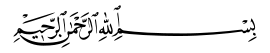 Assalammu’alaikum Wr.Wb	Puji syukur penulis ucapkan kehadirat Allah SWT, yang telah melimpahkan rahmat dan hidayah-Nya serta bimbingan, kekuatan lahir bathin dan tidak lupa penulis ucapkan shalawat dan salam kepada Nabi Muhammad S.A.W yang telah membawa kita dari alam jahiliah sampai ke alam yang penuh dengan ilmu pengetahuan pada saat sekarang ini. Penulis sangat bersyukur atas kelancaran serta adanya dorongan semangat sehingga penulis dapat menyelesaikan skripsi dengan judul “IMPLEMENTASI TUGAS DAN KEWENANGAN PERANGKAT DAERAH BERDASARKAN PERATURAN DAERAH NOMOR 9 TAHUN 2016 TENTANG PEMBENTUKAN DAN SUSUNAN PERANGKAT DAERAH  DI KOTA PADANG PANJANG” . Penulis sangat menyadari bahwa dalam proses penulisan skripsi ini banyak rintang-rintanganyang harus dihadapi. Namun pada akhirnya berkat do’a dan dorongan, bimbingan dan bantuan dari berbagai pihak serta kerja keras dari penulis. Akhirnya skripsi ini bisa selesai.	Pada kesempatan ini dengan kerendahan hati penulis ingin menyampaikan terima kasih yang sebesar-besarnya kepada Ibu Dr. Sanidjar Pebrihariati R, SH.MH sebagai Pembimbing I, serta   yang  sudah  membantu  dalam  segala hal selama perkuliahan.Terima   kasih   kepada   bapak   Drs. Suparman Khan, M.Hum  sebagai Pembimbing II, serta yang  sudah  membantu  dalam  segala hal selama perkuliahan.Selanjutnya penulis juga mengucapkan terima kasih kepada :Ibu Dwi Astuti Palupi, SH., M.Hum sebagai Dekan Fakultas Hukum  Universitas  Bung Hatta.Ibu Dr. Sanidjar Pebrihariati  R, SH., M.H sebagai Wakil Dekan Fakultas Hukum Universitas Bung Hatta.Bapak Suamperi SH., M.H sebagai Ketua Bagian Hukum Tata Negara Fakultas Hukum Universitas Bung Hatta.Bapak/Ibu Dosen Fakultas Hukum Universitas Bung Hatta yang telah memeberikan bekal  ilmu pengetahuan dan semangat kepada penulis selama ini.Ibu Nurbeti, SH., M.H Penguji I, Bapak Suamperi SH., M.H  Penguji II, Bapak Dr. Boy Yendra Tamin, SH, M.H Penguji III yang telah menguji serta memberikan kritik dan saran dalam pe nulisan skripsi ini agar lebih baik lagi. Karyawan/I Tata Usaha Fakultas Hukum Universitas Bung Hatta yang telah memperlancar jalannya administrasi.Ibu Rika Fitri Hasti, SH, Bapak Ade Saputra SH.MH, Bapak Zukifli, SH, Bapak Widya Kusuma S.T, Bapak Afdli Muslim S.E, Bapak Oksah Keebendrip S.H, Bapak Akhyar,   sebagai responden dalam wawancara penelitian penulis.Khususnya bagi kedua orang tua penulis Bapak H. Abdi Khatib Tumbijo dan Ibu Dalifah A.D B.A yang tidak pernah lelah memberikan do’a serta dukungan baik moril maupun materil  demi  kesuksesan anaknya.  Semoga  perjuangan saya selama ini memberikan kebahagiaan bagi Ayah dan Ibu. Amin.Untuk Kakak Kandung penulis Nelva Eliza A.MG yang telah banyak memberikan do’a,bantuan dan dukungan kepada penulis selama ini demi kesuksesan Adiknya.Untuk pelatih Taekwondo Universitas Negeri Padang Sanim Abdullah yang memberikan nasehat dan motivasi dalam berjuang mencapai kesuksesan.Untuk semua keluarga penulis Muhammad Hafiz A.md, Fauziah Jurma S.pd, Chairina Jurma, Musyida Handayani, Rozi Sandi Akbar, Resti, Edwar, Rizki, Safei Solega S.Sos, Cici, Faisal, Rahima, Lilit piliang, Rahma, Rahmi, Zilfa, Fakhri. Untuk sahabat penulis  Muhammad Ikhsan, Ilham Yahya, Syahruni, Hafiz Rido Feli, Dani Putra, Prima Tauhid, Defri Yendra Andriadi, Yaldi Sema, Dwi Andriani, Elisa Andriani Putri.Untuk seluruh sahabat Taekwondo Universitas Negeri Padang Arfan, Abrar, Ririn, Agung, Asep, Randa, Renggina, Yufi, Ani, Edo, Janu, Iqbal, Akmam.Untuk seluruh  teman-teman Angkatan 2014 Fakultas Hukum Universitas Bung Hatta.Dalam penyusunan skripsi ini, penulis menyadari bahwa skripsi ini jauh  dari sempurna dikarenakan keterbatasan ilmu yang penulis miliki. Maka dengan segala. kerendahan hati, penulis sangat menghargai kritik serta saran yang bersifat membangun dari berbagai pihak sebagai usaha penyempurnaan kearah yang lebih baik. Penulis berharap semoga skripsi ini bermanfaat dan berguna bagi kita semua. Semoga Allah SWT memberikan balasan  yang setimpal atau kebaikan dan ketulusan hamba-Nya, Amin.Padang, Februari  2018 								Penulis							       	NAZIFUL AKMAL								NPM: 1410012111257DAFTAR ISIABSTRAK	iKATA PENGANTAR	iiDAFTAR ISI	viBAB I   PENDAHULUANLatar Belakang	1Rumusan Masalah	8Tujuan Penelitian	8Metode Penelitian	9BAB II  TINJAUAN PUSTAKATinjauan umum tentang Perangkat Daerah menurut Peraturan Pemerintah Nomor 18 Tahun 2016Pengertian Perangkat Daerah	12Struktur Perangkat Daerah	17Tugas dan Kewenangan Perangkat Daerah	19Tinjauan Umum tentang Pembentukan dan Susunan Perangkat Daerah berdasarkan Peraturan Daerah Nomor 9 Tahun 2016 Kota Padang PanjangPengertian Perangkat Daerah Kota Padang Panjang	20Struktur Perangkat Daerah Kota Padang Panjang	21BAB III HASIL PENELITIAN DAN PEMBAHASANPeran Perangkat Daerah Kota Padang Panjang dalam mengeluarkan kebijakan berdasarkan Peraturan Daerah Nomor 9 Tahun 2016 di Kota Padang Panjang	23Kendala-kendala yang di hadapi Perangkat Daerah Kota Padang Panjang mengeluarkan Kebijakan berdasarkan Peraturan Daerah Nomor 9 Tahun 2016 Tentang Pembentukan dan Susunan Perangkat Daerah di Kota Padang Panjang	42BAB IV PENUTUPSimpulan	48Saran 	52DAFTAR PUSTAKA